LessonLearning objectiveSkills  and language taughtActivities and resourcesAssessment1LO: To place historical events in chronological order To learn basic facts about Ancient Egypt To learn and revise high numbers in French Improve reading skillsKnowledge of  Ancient Egypt in time linePupils place Ancient Egypt on time line.Use and practise high numbersReading comprehension about EgyptFind modern day Egypt on the map and locate key towns and seas on Ancient Egypt map (work in pairs)http://www.childrensuniversity.manchester.ac.uk/interactives/history/egypt/egyptiantimeline.aspTo ascertain how much knowledge pupils have already.(Geography and History)Knowledge of numbers2LO: To identify and describe the reasons for the Nile’s importance in Ancient Egypt.Use memory strategies and cognatesRevise and practise listening strategies and skillsUsing pourquoi and parce quePresentation of key words for projectUse memory strategies and activities to learn words rapidly.Gap fill listening about the Nile and its importance for the Egyptians.Simple summary sentences about the NileListening assessment3LO: To find out about the people Egypt from artefacts that are left behindCategorising and classificationAgreement and disagreementPutting forward your point of viewC’est utile? Ce n’est pas utile   parce que Describing artefacts using adjectivesUsing ‘je pense que’ , ‘c’est vrai ‘je suis d’accord avec toi , maisIn groups pupils decide: a) what objects are b) If they are useful or decorativec) classify them into two columnsMaybe look at a mummy and why certain artifacts are found with the mummy. What kind of person was he/she?Individually write a summary of 3 of their favourite objects.Use of target language by pupils.4 and 5LO: To understand the experiences of people in Ancient Egypt.Group work and collating information.Identification of jobs from paintings and statues and brief information given to them. Presenting to others and communicating key information in French to peers.Use of reflexives:Je me lève àJe me couche à Other 1st person verbs in present tense:j’utiilise, je vais, je travaille, j’aime, jen’aime pas..Question words:Qu’est-ce que tu fais chaque jour?Tu aimes ton travail?Oú travailles–tu?Tu travailles combien d’heures?Qu’est-ce- que tu fais d’abord? Ensuite?Each group given some clues and facts about an Ancient Egyptian. Short paragraph about the job. Pupils use dictionaries and write bullet points to work out what the job is. Pupils nominate one person to stay on the table to be the expert and the others are envoys to other tables with fact sheet. Each go to a new table to learn info about the other jobs.Pupils then return and tell their table about what they have learnt. Pupil s  chose a job and complete a:‘Day in the life of…’ as a Poster, a mind map or written account.Interview each other about the job – 5 easy questions. Pupils could film each other and show to class: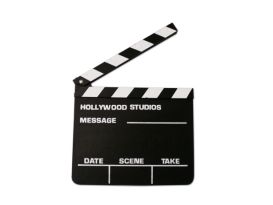 Reading skills and use of target language by pupilsWritten assessmentSpeaking assessment6LO: To select and organise historical informationRevise pronunciation patterns and how to work out sounds for new wordsWorking with and using past tenseReading skillsLogical deduction skillsPractise pronunciation skillsPair work:Simple text about discovery of Tutankhamun’s tomb. Pupils have to re-arrange sentences in correct order and work out meaning. Revise pronunciation patterns with class. Read out to each other – points for pronunciation skills.Peer assessment of pronunciation skills.7 and 8LO: To write using different registers – a factual piece for a newspaperUsing key past tense verbs in first person.Adjectives and exclamatory remarks.Time expressionsPupils write own account of the discovery of the tomb for a newspaper article.Can include pictures.Could be done on ICT site to create own newspaper. Website?Also on Storybird websitehttp://storybird.com/Writing Assessment Use of past tense extended sentences, time expressions.Writing in different registers..9LO: To write using different registers – instructions on how to build a pyramid.Use ‘il faut’ ‘on doit’ + infinitiveUse time expressions:d’abord, ensuite, aprèsC’est une bonne idéeVoila!Group work:Pupils work out how to build a pyramid.Draw a poster or list illustrated list of instructions for display.Hints in French given.Work to be displayed10LO: To use advanced reading skills  and oral skills. The  death of King Tutankahamun: illness or murder?Debate languageje pense queà mon avisje crois quenon, je ne suis pas d’accordTo recognize and use simple imperfect key verbs:il était, il avait, il n’était pas, il n’avait pasPupils given fact sheet with clues about the death of King Tutankhamun.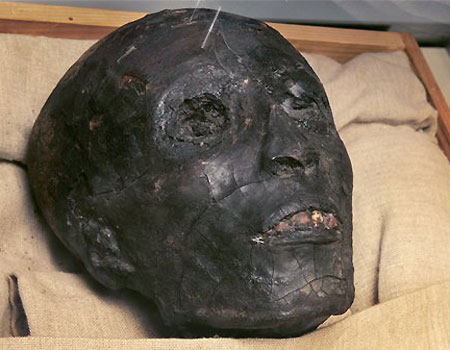 They must decide in groups if he was killed or died of an illness.Understanding of text using cognates and visual clues.Debate in groups – spokesman from each group. Preparation for debate involves all in group (give roles)Using target language for a purpose.11 and 12LO: To understand codes and symbols in Ancient Egyptian societyPour – in order tosymbolisecontre le dieule pouvoirla mortle soleilla viela bonne santéDe nos jours / aujourd’hui..par contreon porte, on croit queporte-bonheurPyramid of power – who were the most powerful people in Ancient Egypt. 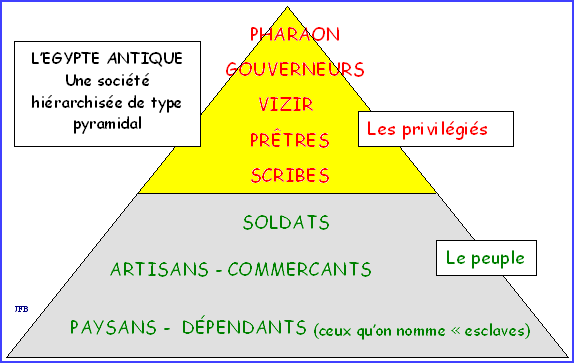 Pupils guess the symbolic meaning of animals and objects for the Ancient Egyptians.Pupils create their own symbols for power or mummification and reasons why.Pupils compare with modern day symbols in our society and superstitions .End of project assessment:Get feedback from pupils about what they learnt about Egypt and if they enjoyed the project.Write down what skill did they most improve? Quiz / reading comprehension to assess knowledge.Continuous assessment during project of key skills.Would they recommend the project to other classes? Why?